Podpisz środki transportu po rosyjsku: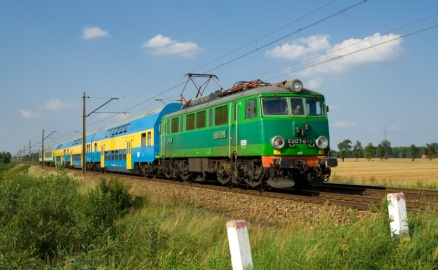 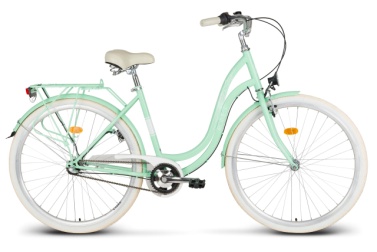 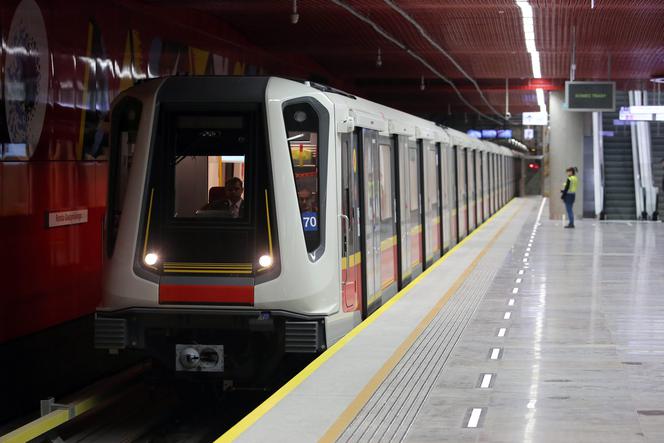 1	2	3…………………………………………………………………………………………………………………………………………………………………………………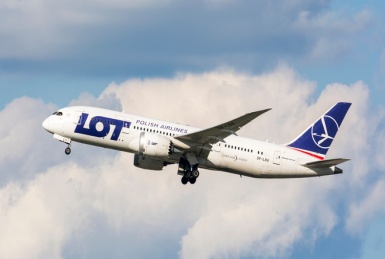 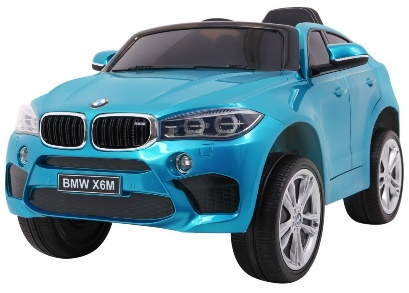 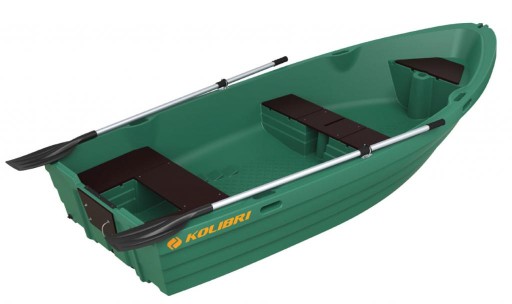 4	5	6………………………………………………………………………………………………………………………………………………………………………………….       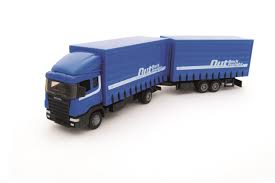 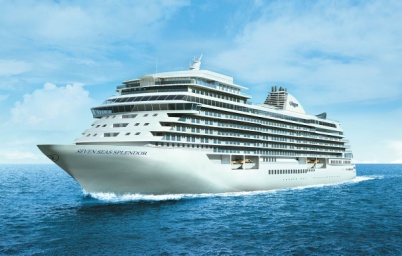 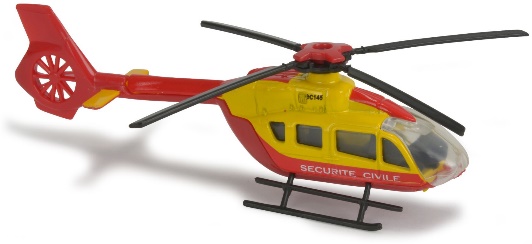 7                                                       8	9……………………………………………………………………………………………………………………………………………………………………………………..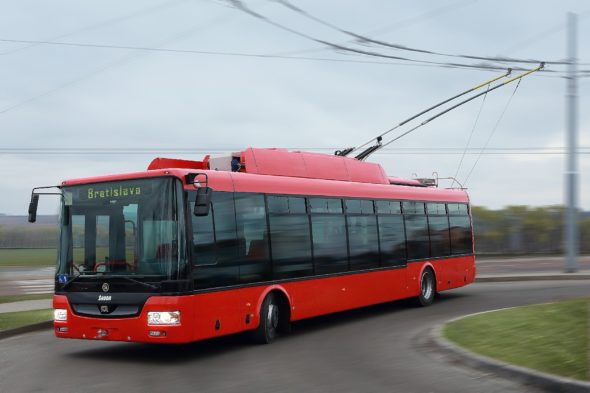 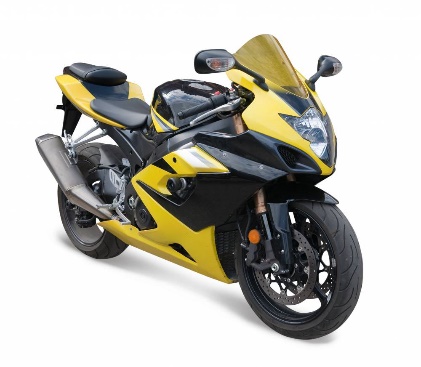 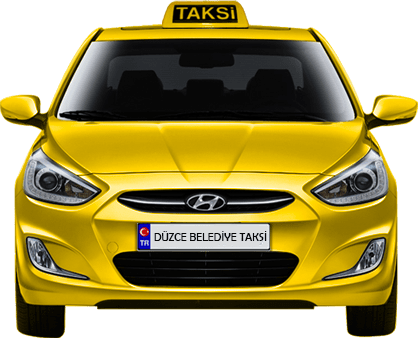 10	11	12………………………………………………………………………………………………………………………………………………………………………..